October      Supper20221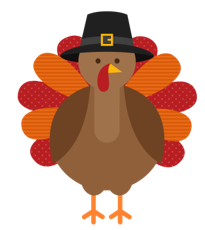 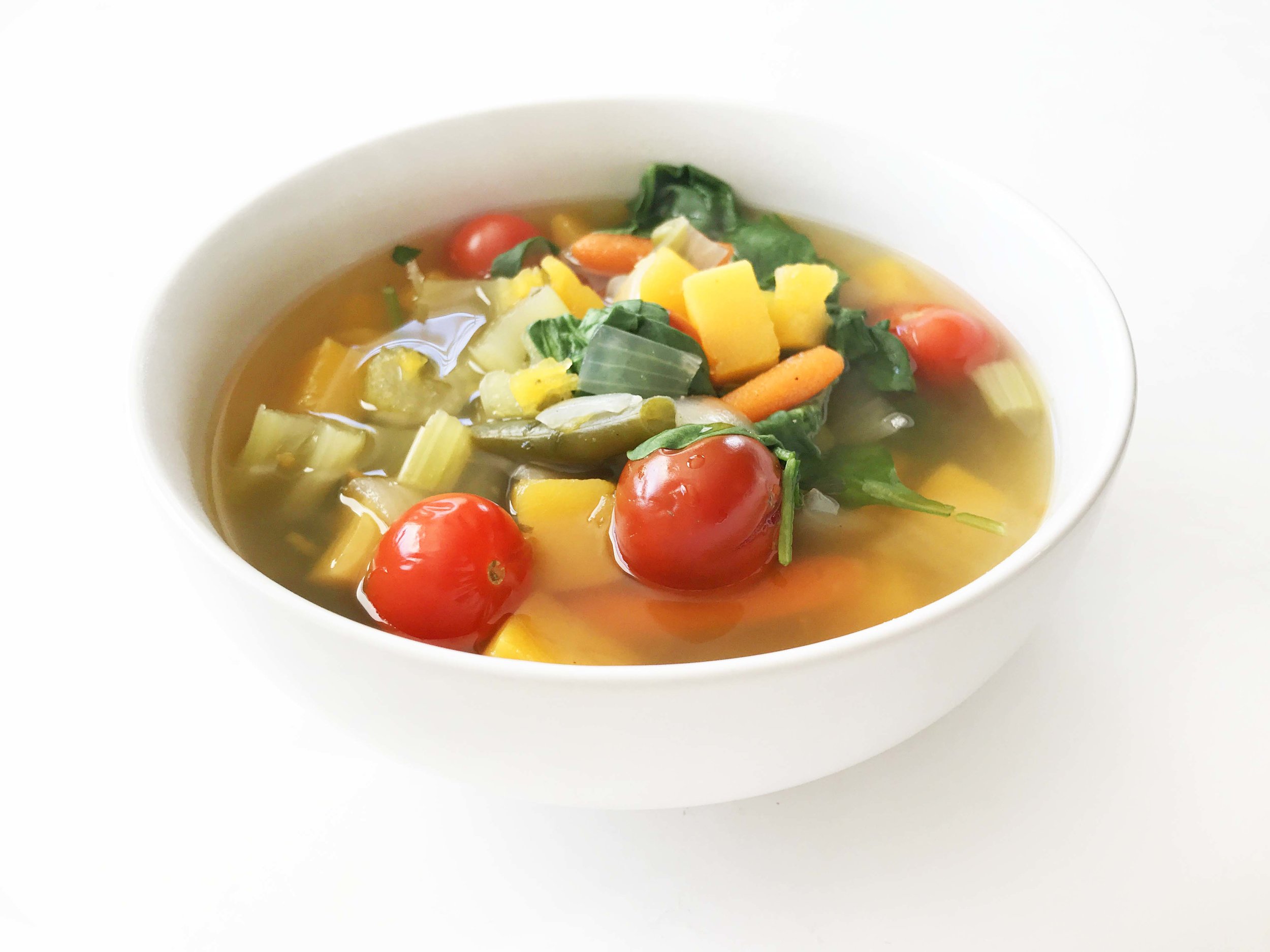 Beef StewFresh BreadSalad2345678HamMashed PotatoesBeetsCheeseburgerFriesColeslawSoup & PieFundraiser Supper  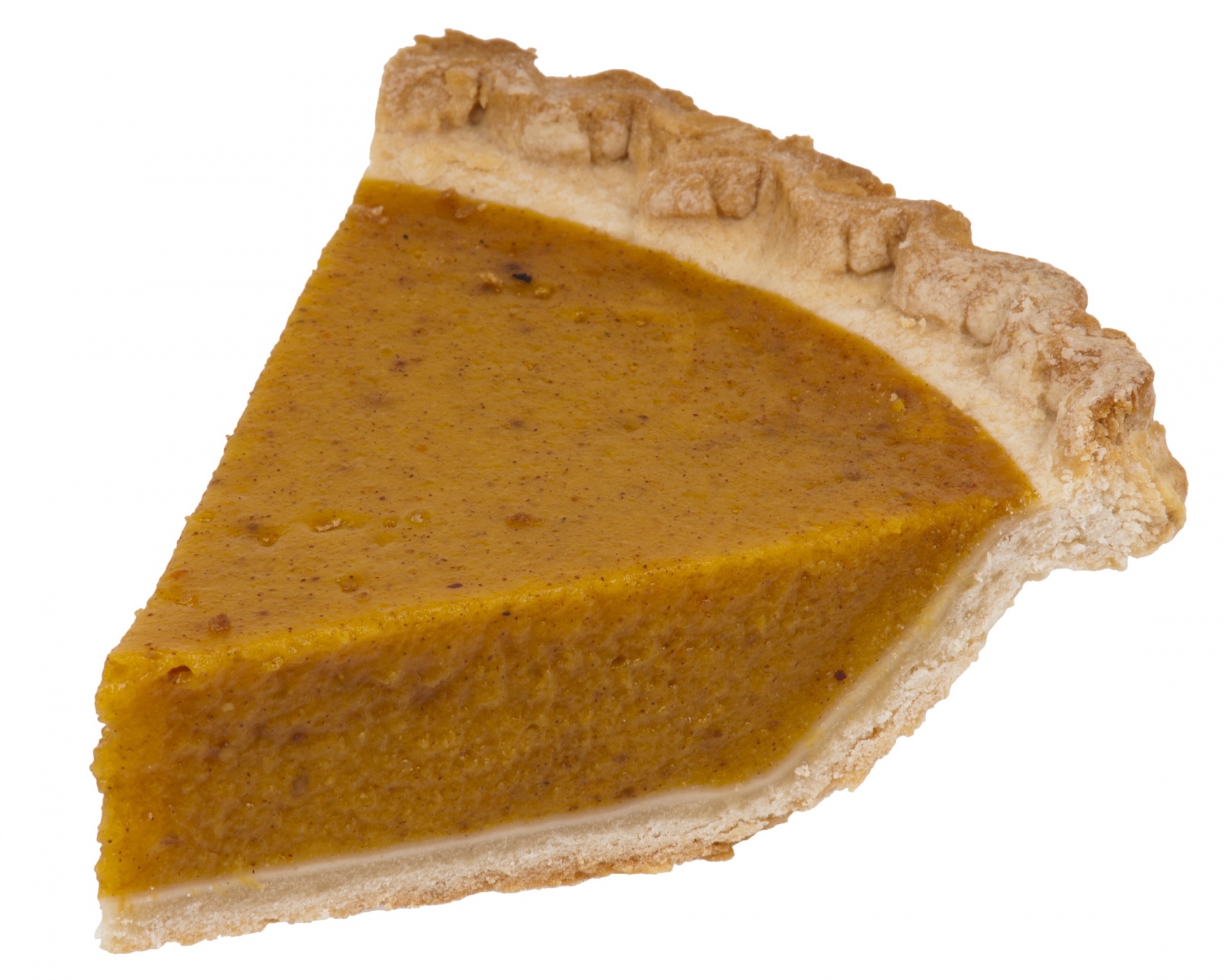 BBQ RibsBaked potatoesColeslawChicken BreastMashed potatoesCarrotsVealMashed PotatoesMixed VeggiesRosemary PorklionMashed PotatoesGreen Beans9101112131415Spaghetti & MeatballsGarlic breadTurkey/ MashedCorn/ stuffingGravy cranberry sauceBone in HamScalloped PotatoesCarrotsChef SaladTurkey SoupEnchiladasMexican RiceSaladMasala Beef StripRoast PotatoesVeggiesFarmer SausageKielkeMix Veggies16171819202122S&S Meat ballsRiceGreen beansBasa FishFriesColeslawKFC ChickenMashed   PotatoesVeggiesHam with Apple SauceMac & CheeseBroccoli SaladShepherd PieCaesar SaladWaffle NightStrawberry SauceWhite SauceB-F SausagePork ChopsMashed PotatoesPeas23 242526272829FaspaPickles, Buns, Rolled Meat, Potato SaladCheese ManicottiSauceGarden SaladBeef Stir-FryNoodlesFish BurgerFriesColeslawHoney GarlicChicken BallsFried RiceLiver & OnionsBaked PotatoesVeggiesHamburger SteakMashed potatoes & gravyVeggies3031Chicken with LemonCaper sauceRanch potatoesVeggiesSloppy joesFriesCarrot Salad